Publicado en España el 14/12/2018 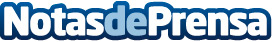 Menamobel propone una mesa en tonos rojo y plata para Navidad Se acerca una de las épocas más especiales del año, la Navidad. Es el momento de recibir en el hogar a la familia y la casa tiene que estar perfecta para la ocasión. Desde Menamobel proponen una serie de ideas para que la casa luzca como nunca durante las fiestas y los invitados se marchen con una sonrisa en los labiosDatos de contacto:Mabel Calatrava655 174 313Nota de prensa publicada en: https://www.notasdeprensa.es/menamobel-propone-una-mesa-en-tonos-rojo-y_1 Categorias: Bricolaje Interiorismo Moda Madrid http://www.notasdeprensa.es